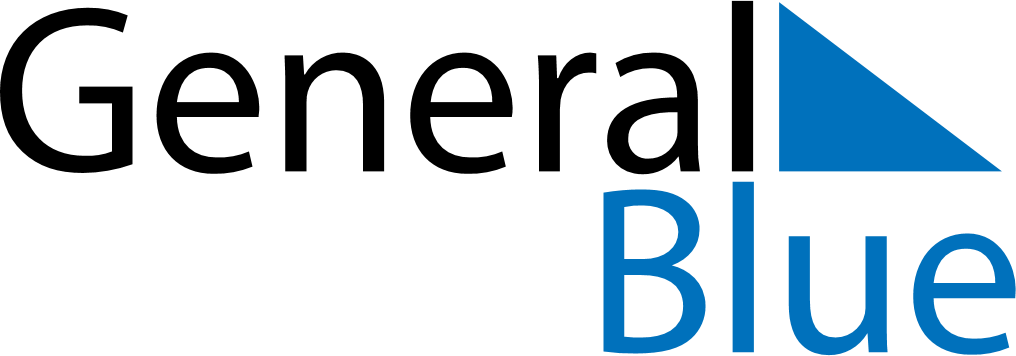 August 2026August 2026August 2026Antigua and BarbudaAntigua and BarbudaSUNMONTUEWEDTHUFRISAT1J’Ouvert Morning2345678Last Lap910111213141516171819202122232425262728293031